Организация дистанционного обучения в МОУ «СОШ с. Октябрьский Городок имени Героя Советского Союза И.А.Евтеева» 10.01.2023ДатаКласс Предмет ФИО учителяТемаФорма подачи материала (видеоурок. сам.работа по учебнику, презентация и т.д.)Ссылка (при наличии)Д/з10.01.20231МатематикаМежакова Л.Г. Вычитание как действие, обратное сложению. Неизвестное слагаемоеВидеоурокinfourok.ru10.01.20231Литературное чтениеМежакова Л.Г.Знакомство с буквой «ь». Мягкий знак-показатель мягкости согласного. Сравнение звуков по твёрдости- мягкости. Видеоурокmultiurok.ru›10.01.20231Русский языкМежакова Л.Г.Отработка написания изученных букв. Письмо буквы «ь». Письмо слов, предложений.  Видеоурокinfourok.ru›10.01.20234Окружающий мирМухина О.А.Презентация проектов по выбору«Путешествуем без опасности»«Международная Красная Книга»«Как защищают природу»Подготовка выступленияпродолжить работу над выбранным проектом: оформить текст, сделать рисунки, поделки и т.п.; подготовить краткое сообщениеРусский языкМухина О.А.Дательный, творительный, предложный падежи имён существительных множественного числаСамостоятельная работа по учебнику, видеоурокhttps://resh.edu.ru/subject/lesson/6350/main/225054/стр. 143 № 1,2,3 письменно; № 4 устноМатематика Мухина О.А.Скорость. Единицы скорости.  Взаимосвязь между скоростью, временем и расстояниемВидеоурок https://resh.edu.ru/subject/lesson/4581/start/215822/https://resh.edu.ru/subject/lesson/4581/main/стр. 96-97 выполнить тест один вариант по выборуТехнология Мухина О.А.Изделия из полимеровСамостоятельная работаподготовить зубочистки для изготовления поделки5аАнглийский языкПензякова Н.Л.Мой питомецСамостоятельная работа по учебнику и грамматическому справочникуУпр.1,4, стр. 68, упр. 6,7, стр. 695аРусский языкКоростылева Т.Ю.Правописание корней с чередованием -зар- - -зор-, -гор- - гор-, клан- - -клон-.сам.работа по учебникуП.37, у.190. п.38. у.192.ИсторияОкс Т.М.Аристократия и демос.Видеоурок, просмотр презентации, самост работа по учебнику (п.29-30 читать, стр 143 и 146 под вопросом обьяснить значение слов письменно и ответить на вопросы в рубрике проверь себя)https://www.youtube.com/watch?v=TOw0-XukMtwhttps://adonius.club/9845-fon-dlja-prezentacii-drevnjaja-grecija.html

https://www.yaklass.ru/p/history/5-klass/drevniaia-gretciia-6002399/grecheskie-polisy-drevniaia-attika-6071056П.29-30 читать стр 143 и 146 под спиралькой ответить на вопросы под рубрикой «Подумайте»ГеографияВоробьева Г.В.Географические координатыВидео урок https://resh.edu.ru/subject/lesson/442/Читать параграф  Географические координаты вопросы 1-3 письменно МузыкаМухаметшина Н.П.Балет И. Стравинского «Весна священная».Изучение конспекта по ссылке, презентация.Изучение конспекта по ссылке, презентация.Нарисовать  сюжетные зарисовки к балету «Весна священная».5бМатематикаЕфименко Т.В.Сравнение дробей.Сложение и вычитание обыкновенных дробей.сам.работа по учебнику-П.27 №744,7465бМатематикаЕфименкоТ.ВСложение и вычитание обыкновенных дробей.Смешанная дробьсам.работа по учебнику-Изучить параграф 28-29,выполнить №759,761историяОкс Т.М.Становление полисов, их политическое устройство.Видеоурок, просмотр презентации, самост работа по учебнику (п.29-30 читать, под вопросом объяснить значение слов –полис, демос, ареопаг, архонты, демократия, долговой камень-письменно)https://www.youtube.com/watch?v=TOw0-XukMtwhttps://adonius.club/9845-fon-dlja-prezentacii-drevnjaja-grecija.html

https://www.yaklass.ru/p/history/5-klass/drevniaia-gretciia-6002399/grecheskie-polisy-drevniaia-attika-6071056п.29-30 читать стр 137 и 140 ответить на вопросы письменоГеографияВоробьева Г.В.Географические координатыВидео урок https://resh.edu.ru/subject/lesson/442/Читать параграф Географические координаты  вопросы 1-3 письменноАнглийский язык.Пензякова Н.ЛМой питомецСамостоятельная работа по учебнику и грамматическому справочникуУпр.1,4, стр. 68, упр. 6,7, стр. 696математикаЛистопадовО.ВСлучайные событияСам.работа по учебнику П.28 №808 810     8256Английский языкПензякова Н.Л.Шотландские игры. В Зазеркалье.Белые ночи в РоссииСамостоятельная работа по учебникуСтр. 54 – повторить , просмотреть материал модуля 5 (стр. 46-53)6информатикаЛапшина Е.Ю.Математические модели. Многоуровневые списки. Табличные информационные модели. Правила оформления таблицПрезентация https://b3.csdnevnik.ru/edufile/cf73c48c90514c75a1bf486759306b4c.pptстр. 62-64, зад 2,3пар 11, стр. 66-73, зад 9,12 стр. 77Русский языкКоростылева Т.Ю.Описание природысам.работа по учебникуП.57, у.330.ЛитератураКоростылева Т.Ю.Н.А. Некрасов «Железная дорога». Картина подневольного труда. Народ – созидатель в стихотворении Н.А. Некрасова «Железная дорога». сам.работа по учебникуЧитать стр.210-221, задание на выбор: выучить 1 главу стих-я, составить план стихотворения.БиологияКотова С.Ф.Класс рыбы. Внешнее и внутреннее строение рыб. Многообразие, хозяйственное значение и охрана рыб. Размножение и развитие рыб.Сам. работа по  учебникуПрочитать П.24-25ответить устно на вопросы параграфа7ФизикаЕфименко Т.В.Сила трения.Трение в природе и технике.Виды сил трения.сам.работа по учебнику-Самостоятельно изучить п.32,33,34(конспект в тетради)7геометрияЛистопадова О.ВПараллельные прямыеСам.работа по учебникуП.13 теорема №289 292 2947историяОкс Т.М.Русские путешественники и первопроходцы XVII в.Видеоурок, просмотр презентации, самост работа по учебнику (п.25 стр 93 задание 1-6 Вопросы и задания для работы с текстом параграфа)https://youtu.be/3LeekFvvFtEП.25 стр 93 задания 1-6 Думаем, сравниваем, размышляемБиологияКотова С.Ф.Клеточное строение листа. Строение кожицы листа.Сам. работа по  учебникуП.27 повторить Опишите любое растение( задание стр. 94, моя лаборатория).информатикаЛапшина Е.Ю.Формирование изображения на экране монитораСамостоятельная работа по учебникуПар 2.5, стр 100 зад 11МузыкаМухаметшина Н.П.Музыканты- извечные маги.Изучение конспекта по видеоссылке, презентация.https://yandex.ru/video/preview/14391389337329176140.Подготовить свою презентацию по теме урока.8Русский языкКоростылева Т.Ю.Безличные предложениясам.работа по учебникуП.35, у.199, 203.8геометрияЛистопадова О.ВТождес. Преобразования выражений .содержащих квад корниСам.работа по учебникуП.17 №530 532 535 537 539 5418химия Воробьева Г.В.Приготовление раствора сахара и расчет его массовой доли в раствореВидео урокhttps://yandex.ru/video/preview/15891922000049476769 Оформить отчет в  тетрадь 8Биология Котова С.Ф.Органы пищеварения их функции. Пищеварение в ротовой полости. Глотка и пищеводСам. работа по  учебникуП.24-25 прочитать выучить строение пищеварительной системы. Выписать в тетрадь функции белков, жиров,углеводов.информатикаЛапшина Е.Ю.Объекты алгоритмов.Алгоритмическая конструкция «следование»Самостоятельная работа по учебникуСтр. 63-76, зад 11географияОкс Т.М.Разнообразие лесов России: тайга, смешанные и широколиственные лесаВидеоурок, просмотр презентации, самост работа по учебнику (п 25-26 читать стр 135 задние 1-6)https://youtu.be/IvQsrhaggvIП.25-26 читать стр 139 ответить на вопросыФизическая культураКороль Е.В.Совершенствование одношажного хода. Самостоятельное изучение материала-Сгибание и разгибание рук в упоре лежа9химия Воробьева Г.В.Получение, биологическое значение, применение галогенов и их соединенийВидео урок https://yandex.ru/video/preview/6155748514846797648П.24. вопросы 1-3.9обществознаниеОкс Т.М.Основы конституционного строяВидеоурок, просмотр презентации, сам работа по учебнику ( п.13 стр 109 задания 1-6 Проверим себя) https://youtu.be/cl1E-YlmxhsП.13 ст 109 задания 1-4 В классе и дома9геометрияЛистопадова О.ВСистемы уравнений с двумя переменнымиСам.работа по учебнику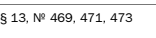 9Английский языкПензякова Н.Л. Контроль усвоения материала модуля 4. ПовторениеСамостоятельное изучение материала по учебникуУпр. 2-5. стр. 70-71, повторить материал модуля 4 (стр. 58-70)9ЛитератураДудник Т.А.Контрольная работа (тестирование по произведениям)сам.работа-Выполнить контрольную работу (файл прикреплен в дневник.ру)БиологияКотова С.Ф« Выявление изменчивости организмов» Практическая работа.Сам. работа по  учебникуОпишите приспособительные признаки к среде обитания у двух растений и животных. Дайте определение идиоадаптации. п.22 прочитать ,написать , что такое норма реакции и отчего она зависит.10Английский языкПензякова Н.Л. Викторина «Подростки и их проблемы»Обобщающее повторениеСамостоятельное повторение материала по ссылкеhttps://englandlearn.com/essay/podrostkiВыбрать один текст по ссылке, прочитать и пересказать его.10ЛитератураДудник Т.А.Тема любви в творчестве Тургенева («Первая любовь», стихотворения о любви).Н.Г.Чернышевский. Роман «Что делать». (обзор).сам.работа по учебнику-Подготовить краткий обзор романа Н.Г. Чернышевского «Что делать».10ЛитератураДудник Т.А.Жизнь и творчество Н.А. Некрасова. (Стихотворения «Современная ода», «В дороге», «Мы с тобой бестолковые люди...», «Я не люблю иронии твоей...», «Колыбельная песня» )сам.работа по учебнику-Прочитать о жизни и творчестве Н.А.Некрасова, сделать краткий конспект в тетради.      Прочитать стихотворения, подготовить  анализ стих.я на выбор.Русский языкКоростылева Т.Ю.Возникновение и развитие славянской письменности. Принципы русской орфографии. Виды речевой деятельности. Подготовка к ЕГЭ: аргументация в сочинении-рассуждении. Правописание Н-НН в суффиксах разных частей речи.сам.работа по учебникуП.35, упр.118. Подготовить сообщение по темам «Возникновение и развитие славянской письменности», «Принципы русской орфографии» (на выбор).11историяОкс Т.М.Внешняя политика СССР в условиях начала «холодной войны»Видеоурок, просмотр презентации, сам работа по учебнику ( п.5 стр 42 зад 1-4 Вопросы и задани я для работы с текстом учебника),https://youtu.be/124Yuo3Ntochttps://ppt-online.org/9801884Yuo3Ntocп5 стр 43 задание 1,2,4,6 (Думаем, сравниваем, рассуждаем)11химия Воробьева Г.В.Обратимость химических реакций. Химическое равновесие и способы его смещенияСамостоятельная работа https://yandex.ru/video/preview/18380042494805296698Конспект с видео 11математикаЛистопадова О.ВСвойства определенных интегралов.Применение определенных интеграловСам.работа по учебникуП.6.7 6.8 разобрать примеры №6.64 – 6.69Английский языкПензякова Н.Л. Обобщающее повторение по теме: «Образование».Самостоятельное повторение пройденного материала по учебнику.Повторить материал по учебнику стр. 47-73, стр. 74 – лексику выучить